DEFENSIVE AND COMPETITIVE BIDDING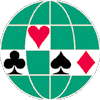 DEFENSIVE AND COMPETITIVE BIDDINGDEFENSIVE AND COMPETITIVE BIDDINGDEFENSIVE AND COMPETITIVE BIDDINGDEFENSIVE AND COMPETITIVE BIDDINGLEADS AND SIGNALSLEADS AND SIGNALSLEADS AND SIGNALSLEADS AND SIGNALSLEADS AND SIGNALSLEADS AND SIGNALSLEADS AND SIGNALSLEADS AND SIGNALS       WBF Convention Card       WBF Convention Card       WBF Convention Card       WBF Convention CardOVERCALLS (Style, Responses, ½ Level, Reopening)OVERCALLS (Style, Responses, ½ Level, Reopening)OVERCALLS (Style, Responses, ½ Level, Reopening)OVERCALLS (Style, Responses, ½ Level, Reopening)OVERCALLS (Style, Responses, ½ Level, Reopening)OPENING LEADS AND SIGNALSOPENING LEADS AND SIGNALSOPENING LEADS AND SIGNALSOPENING LEADS AND SIGNALSOPENING LEADS AND SIGNALSOPENING LEADS AND SIGNALSOPENING LEADS AND SIGNALSOPENING LEADS AND SIGNALSStyle: natural, on 1 level can be 4 cardsStyle: natural, on 1 level can be 4 cardsStyle: natural, on 1 level can be 4 cardsStyle: natural, on 1 level can be 4 cardsStyle: natural, on 1 level can be 4 cardsLeadLeadLeadIn Partners’ suitIn Partners’ suitIn Partners’ suit Category:   Category:  Responses: cue=good support with defence values, cue on 3-level Responses: cue=good support with defence values, cue on 3-level Responses: cue=good support with defence values, cue on 3-level Responses: cue=good support with defence values, cue on 3-level Responses: cue=good support with defence values, cue on 3-level Suit Suit 3rd/5th3rd/5th3rd/5thcountcountcountNBO (Country): BelgiumNBO (Country): Belgiumgood 4+ support, jump fitsgood 4+ support, jump fitsgood 4+ support, jump fitsgood 4+ support, jump fitsgood 4+ support, jump fitsNTNT4th best4th best4th bestEvent: TEAMS III CEvent: TEAMS III CReopening: naturalReopening: naturalReopening: naturalReopening: naturalReopening: naturalSubseq     Subseq     ATT: small promisesATT: small promisesATT: small promisesPlayers: Herman De Schrijver-Peter Camerlinck -Raf Luca -Players: Herman De Schrijver-Peter Camerlinck -Raf Luca -1NT OVERCALL (2nd /4th Live; Responses, Reopening)1NT OVERCALL (2nd /4th Live; Responses, Reopening)1NT OVERCALL (2nd /4th Live; Responses, Reopening)1NT OVERCALL (2nd /4th Live; Responses, Reopening)1NT OVERCALL (2nd /4th Live; Responses, Reopening)Other:Other:                           10010                 19046                     19047                                                                        10010                 19046                     19047                                             2nd position: 15-172nd position: 15-172nd position: 15-172nd position: 15-172nd position: 15-17SYSTEM SUMMARYSYSTEM SUMMARYResponses:  1 NT system onResponses:  1 NT system onResponses:  1 NT system onResponses:  1 NT system onResponses:  1 NT system onL E A D SL E A D SL E A D SL E A D SL E A D SL E A D SL E A D SL E A D SMajors 5 cards 4Majors 5 cards 4LeadLeadvs. Suitvs. Suitvs. Suitvs. NTvs. NTvs. NTGENERAL APPROACH AND STYLE:GENERAL APPROACH AND STYLE:4th position:  11-14 HP4th position:  11-14 HP4th position:  11-14 HP4th position:  11-14 HP4th position:  11-14 HPAceAceAKx(, Ax(+)AKx(, Ax(+)AKx(, Ax(+)AKx(+), AKQJAKx(+), AKQJAKx(+), AKQJNaturalNaturalResponses:  system onResponses:  system onResponses:  system onResponses:  system onResponses:  system onKingKingKQJ(+),KQ(+)KQJ(+),KQ(+)KQJ(+),KQ(+)AKJ10(+), KQ+J or 109AKJ10(+), KQ+J or 109AKJ10(+), KQ+J or 109QueenQueenQJx(+), Qx, QJ10QJx(+), Qx, QJ10QJx(+), Qx, QJ10QJ10, QJ9xxQJ10, QJ9xxQJ10, QJ9xxJUMP OVERCALLS (Style, Responses, Unusual NT)JUMP OVERCALLS (Style, Responses, Unusual NT)JUMP OVERCALLS (Style, Responses, Unusual NT)JUMP OVERCALLS (Style, Responses, Unusual NT)JUMP OVERCALLS (Style, Responses, Unusual NT)JackJackJ10x, JxJ10x, JxJ10x, Jx(A/K)J109x, (A/K)J10xxx(A/K)J109x, (A/K)J10xxx(A/K)J109x, (A/K)J10xxxStyle: weakStyle: weakStyle: weakStyle: weakStyle: weak1010109xx, 10x109xx, 10x109xx, 10xA109+,K109+,109xxA109+,K109+,109xxA109+,K109+,109xxResponses:Responses:Responses:Responses:Responses:9998xx, 9x98xx, 9x98xx, 9xUnusual notrump: 2 NT: lowest remaining suits (5/5+)Unusual notrump: 2 NT: lowest remaining suits (5/5+)Unusual notrump: 2 NT: lowest remaining suits (5/5+)Unusual notrump: 2 NT: lowest remaining suits (5/5+)Unusual notrump: 2 NT: lowest remaining suits (5/5+)Reopening: Reopening: Reopening: Reopening: Reopening: SIGNALS IN ORDER OF PRIORITYSIGNALS IN ORDER OF PRIORITYSIGNALS IN ORDER OF PRIORITYSIGNALS IN ORDER OF PRIORITYSIGNALS IN ORDER OF PRIORITYSIGNALS IN ORDER OF PRIORITYSIGNALS IN ORDER OF PRIORITYSIGNALS IN ORDER OF PRIORITYSPECIAL BIDS THAT MAY REQUIRE DEFENCESPECIAL BIDS THAT MAY REQUIRE DEFENCEPartner’s LeadPartner’s LeadDeclarer’s LeadDeclarer’s LeadDiscardingDiscardingOpenings:Openings:DIRECT and JUMP CUE BIDS (Style, Resp., Reopening)DIRECT and JUMP CUE BIDS (Style, Resp., Reopening)DIRECT and JUMP CUE BIDS (Style, Resp., Reopening)DIRECT and JUMP CUE BIDS (Style, Resp., Reopening)DIRECT and JUMP CUE BIDS (Style, Resp., Reopening)Suit:1STSuit:1SThigh-lowhigh-lowcountcountNegative-countNegative-count2 Multi2 MultiStyle: MichaëlsStyle: MichaëlsStyle: MichaëlsStyle: MichaëlsStyle: Michaëls       2ND       2NDcountcountcountcountnegative-countnegative-count       3RD       3RDResponses: best fitResponses: best fitResponses: best fitResponses: best fitResponses: best fitNT: 1STNT: 1SThigh-lowhigh-lowcountcountLavinthalLavinthalReopening: MichaëlsReopening: MichaëlsReopening: MichaëlsReopening: MichaëlsReopening: Michaëls       2ND       2NDcountcountcountcount       3RD       3RDVS. NT (vs. Strong / Weak; Reopening; PH)VS. NT (vs. Strong / Weak; Reopening; PH)VS. NT (vs. Strong / Weak; Reopening; PH)VS. NT (vs. Strong / Weak; Reopening; PH)VS. NT (vs. Strong / Weak; Reopening; PH)Defense: Michaëls CuebidDefense: Michaëls CuebidStrong : Capelletti 2nd hand ; 4th LandyStrong : Capelletti 2nd hand ; 4th LandyStrong : Capelletti 2nd hand ; 4th LandyStrong : Capelletti 2nd hand ; 4th LandyStrong : Capelletti 2nd hand ; 4th LandyWeak :	idemWeak :	idemWeak :	idemWeak :	idemWeak :	idemCapelletti against 1 NT in 2nd hand, Landy in 4thCapelletti against 1 NT in 2nd hand, Landy in 4thReopeningReopeningReopeningReopeningReopeningDOUBLESDOUBLESDOUBLESDOUBLESDOUBLESDOUBLESDOUBLESDOUBLESPassed Hand: same as abovePassed Hand: same as abovePassed Hand: same as abovePassed Hand: same as abovePassed Hand: same as aboveSPECIAL FORCING PASS SEQUENCESSPECIAL FORCING PASS SEQUENCESTAKEOUT DOUBLES (Style, Responses, Reopening)TAKEOUT DOUBLES (Style, Responses, Reopening)TAKEOUT DOUBLES (Style, Responses, Reopening)TAKEOUT DOUBLES (Style, Responses, Reopening)TAKEOUT DOUBLES (Style, Responses, Reopening)TAKEOUT DOUBLES (Style, Responses, Reopening)TAKEOUT DOUBLES (Style, Responses, Reopening)TAKEOUT DOUBLES (Style, Responses, Reopening)VS. PREEMPTS (Doubles, Cue-bids, Jumps, NT bids)VS. PREEMPTS (Doubles, Cue-bids, Jumps, NT bids)VS. PREEMPTS (Doubles, Cue-bids, Jumps, NT bids)VS. PREEMPTS (Doubles, Cue-bids, Jumps, NT bids)VS. PREEMPTS (Doubles, Cue-bids, Jumps, NT bids)Style: Style: Style: Style: Style: Style: Style: Style:            Supervalues after(range of) strength has been shown.           Supervalues after(range of) strength has been shown.           Supervalues after(range of) strength has been shown.           Supervalues after(range of) strength has been shown.           Supervalues after(range of) strength has been shown.           Supervalues after(range of) strength has been shown.           Supervalues after(range of) strength has been shown.           Supervalues after(range of) strength has been shown.double is takeoutdouble is takeoutdouble is takeoutdouble is takeoutdouble is takeoutResponses: Responses: Responses: Responses: Responses: Responses: Responses: Responses: Reopening: Reopening: Reopening: Reopening: Reopening: Reopening: Reopening: Reopening: IMPORTANT NOTES THAT DOESN’T FIT ELSEWHEREIMPORTANT NOTES THAT DOESN’T FIT ELSEWHERELebensohl after interference on1 NT.Lebensohl after interference on1 NT.SPECIAL, ARTIFICIAL AND COMPETITIVE DOUBLESSPECIAL, ARTIFICIAL AND COMPETITIVE DOUBLESSPECIAL, ARTIFICIAL AND COMPETITIVE DOUBLESSPECIAL, ARTIFICIAL AND COMPETITIVE DOUBLESSPECIAL, ARTIFICIAL AND COMPETITIVE DOUBLESSPECIAL, ARTIFICIAL AND COMPETITIVE DOUBLESSPECIAL, ARTIFICIAL AND COMPETITIVE DOUBLESSPECIAL, ARTIFICIAL AND COMPETITIVE DOUBLESVS. ARTIFICIAL STRONG OPENINGSVS. ARTIFICIAL STRONG OPENINGSVS. ARTIFICIAL STRONG OPENINGSVS. ARTIFICIAL STRONG OPENINGSVS. ARTIFICIAL STRONG OPENINGSDouble of conventional bid is lead directing.Double of conventional bid is lead directing.Double of conventional bid is lead directing.Double of conventional bid is lead directing.Double of conventional bid is lead directing.Double of conventional bid is lead directing.Double of conventional bid is lead directing.Double of conventional bid is lead directing.vs strong 1♣ : double = black suits, 1 NT = red suitsvs strong 1♣ : double = black suits, 1 NT = red suitsvs strong 1♣ : double = black suits, 1 NT = red suitsvs strong 1♣ : double = black suits, 1 NT = red suitsvs strong 1♣ : double = black suits, 1 NT = red suitsDouble of 3NT asks lead in 1st natural named suit of dummy.Double of 3NT asks lead in 1st natural named suit of dummy.Double of 3NT asks lead in 1st natural named suit of dummy.Double of 3NT asks lead in 1st natural named suit of dummy.Double of 3NT asks lead in 1st natural named suit of dummy.Double of 3NT asks lead in 1st natural named suit of dummy.Double of 3NT asks lead in 1st natural named suit of dummy.Double of 3NT asks lead in 1st natural named suit of dummy.OVER OPPONENTS’ TAKE OUT DOUBLEOVER OPPONENTS’ TAKE OUT DOUBLEOVER OPPONENTS’ TAKE OUT DOUBLEOVER OPPONENTS’ TAKE OUT DOUBLEOVER OPPONENTS’ TAKE OUT DOUBLENew suit=NF; RDBL=forcing (9 HP+).New suit=NF; RDBL=forcing (9 HP+).New suit=NF; RDBL=forcing (9 HP+).New suit=NF; RDBL=forcing (9 HP+).New suit=NF; RDBL=forcing (9 HP+).TRUSCOTT 2 NT, 4-level: can be preëmpting.TRUSCOTT 2 NT, 4-level: can be preëmpting.TRUSCOTT 2 NT, 4-level: can be preëmpting.TRUSCOTT 2 NT, 4-level: can be preëmpting.TRUSCOTT 2 NT, 4-level: can be preëmpting.PsychicsPsychicsOpeningArtificialMin.Neg.DoubleDescriptionDescriptionDescriptionResponseResponseResponseResponseResponseResponseSubsequent AuctionSubsequent AuctionSubsequent AuctionPassed Hand BiddingPassed Hand Bidding1♣241♦44...1/♠542NT : natural3/ limit3 natural  2NT : natural3/ limit3 natural  2NT : natural3/ limit3 natural  2NT : natural3/ limit3 natural  2NT : natural3/ limit3 natural  2NT : natural3/ limit3 natural  1NT2 if 2 suits3level15-17HP balanced            5-card poss.15-17HP balanced            5-card poss.15-17HP balanced            5-card poss.2♣: Stayman (can be weak, does not promise 4-card M)                                                                                                                                                            2♦/♥:transfer, 2♠: transfer ♣ ; 2NT transfer                                     3 : Puppet strong                                                             3/ : Smolen                                                                   4: both majors2♣: Stayman (can be weak, does not promise 4-card M)                                                                                                                                                            2♦/♥:transfer, 2♠: transfer ♣ ; 2NT transfer                                     3 : Puppet strong                                                             3/ : Smolen                                                                   4: both majors2♣: Stayman (can be weak, does not promise 4-card M)                                                                                                                                                            2♦/♥:transfer, 2♠: transfer ♣ ; 2NT transfer                                     3 : Puppet strong                                                             3/ : Smolen                                                                   4: both majors2♣: Stayman (can be weak, does not promise 4-card M)                                                                                                                                                            2♦/♥:transfer, 2♠: transfer ♣ ; 2NT transfer                                     3 : Puppet strong                                                             3/ : Smolen                                                                   4: both majors2♣: Stayman (can be weak, does not promise 4-card M)                                                                                                                                                            2♦/♥:transfer, 2♠: transfer ♣ ; 2NT transfer                                     3 : Puppet strong                                                             3/ : Smolen                                                                   4: both majors2♣: Stayman (can be weak, does not promise 4-card M)                                                                                                                                                            2♦/♥:transfer, 2♠: transfer ♣ ; 2NT transfer                                     3 : Puppet strong                                                             3/ : Smolen                                                                   4: both majors                                                                   After 2/ 2NT fit 3-c with honours, jump with 4-c fit                                                                                                                                                                                                                                                             After 2/ 2NT fit 3-c with honours, jump with 4-c fit                                                                                                                                                                                                                                                             After 2/ 2NT fit 3-c with honours, jump with 4-c fit                                                                                                                                                                                          2♣0GFGFGF2♦ : relay 0-3pts ;  other natural2♦ : relay 0-3pts ;  other natural2♦ : relay 0-3pts ;  other natural2♦ : relay 0-3pts ;  other natural2♦ : relay 0-3pts ;  other natural2♦ : relay 0-3pts ;  other natural2♦0weak  or  2NT 20-21   semi-F  or weak  or  2NT 20-21   semi-F  or weak  or  2NT 20-21   semi-F  or 2♥: relay                                                                               2: if 2 weak then interested in game2♥: relay                                                                               2: if 2 weak then interested in game2♥: relay                                                                               2: if 2 weak then interested in game2♥: relay                                                                               2: if 2 weak then interested in game2♥: relay                                                                               2: if 2 weak then interested in game2♥: relay                                                                               2: if 2 weak then interested in game2♥/♠58/9 tricks8/9 tricks8/9 tricks3/ good suit + fit or stronger hand                                                                                                                                                                                             3/ good suit + fit or stronger hand                                                                                                                                                                                             3/ good suit + fit or stronger hand                                                                                                                                                                                             3/ good suit + fit or stronger hand                                                                                                                                                                                             3/ good suit + fit or stronger hand                                                                                                                                                                                             3/ good suit + fit or stronger hand                                                                                                                                                                                             2NT22Hp22Hp22HpPuppet ; TRFPuppet ; TRFPuppet ; TRFPuppet ; TRFPuppet ; TRFPuppet ; TRF3X(6)7preëmptingpreëmptingpreëmpting3NTXGambling, 7+m Gambling, 7+m Gambling, 7+m 4♣ asks to pass or correct4♣ asks to pass or correct4♣ asks to pass or correct4♣ asks to pass or correct4♣ asks to pass or correct4♣ asks to pass or correct4♣/♦/♥/♠X(7)8PreëmptingPreëmptingPreëmptingHIGH LEVEL BIDDINGHIGH LEVEL BIDDINGHIGH LEVEL BIDDINGHIGH LEVEL BIDDINGHIGH LEVEL BIDDINGHIGH LEVEL BIDDINGHIGH LEVEL BIDDINGHIGH LEVEL BIDDINGHIGH LEVEL BIDDINGBW 4 acesMixed controlsBW 4 acesMixed controlsBW 4 acesMixed controlsBW 4 acesMixed controlsBW 4 acesMixed controlsBW 4 acesMixed controlsBW 4 acesMixed controlsBW 4 acesMixed controlsBW 4 acesMixed controls